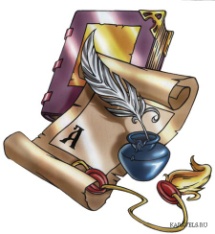 Основные  направления  деятельности   классного  руководителя Здоровье.Совместная деятельность с руководителями физической культуры, медицинскими работниками школы и ДООЦ по проведению физкультурно-оздоровительных и санитарно-просветительских мероприятий.Загородные экскурсии и походы.Проведение дня здоровья.Участие в спартакиаде школьников, мероприятиях под девизом « Дети Кубани против наркотиков».Консультации специалистов по итогам ежегодной диспансеризации, контроль  за выполнением их рекомендаций.Индивидуальная работа с каждым учащимся по режиму дня на основе медицинских данных, наследственной предрасположенности.ОбучениеРуководство учебно-познавательной деятельностью учащихся, их самообразование.Совместная работа с учителями- предметниками, завучем по соблюдению учебной дисциплины.Проведение индивидуальных занятий с целью выявления способностей и возможностей учащихся.Организация консультативной помощи по предметам.Включение учащихся в исследовательскую работу.Общение.Организация систематической работы по нравственному воспитанию.Овладение правилами выживания и сосуществования в окружающей среде.Проведение сборов- огоньков.Обсуждение вопросов по культуре поведения и общения. Досуг.Педагогическое руководство и влияние на досуговую деятельность школьников.Создание условий для культурного досуга. Вовлечение в Клуб по интересам, учреждения дополнительного образования(ДООЦ, ДМЦ, ДДТ и т.д.)Отработка методики внешних взаимосвязей.СемьяИзучение условий воспитания детей в семье.Организация комплексного подхода к воспитанию детей в семье.Оказание помощи семье и тактичное корректирование процесса семейного воспитания, обеспечение соответствия предъявляемых требований возможностям и стремлениям ребёнка, а также осуществление родителями психотерапевтической помощи своим детям.Контроль за исполнением Закона  Краснодарского края от 21 июля 2008 года № 1539.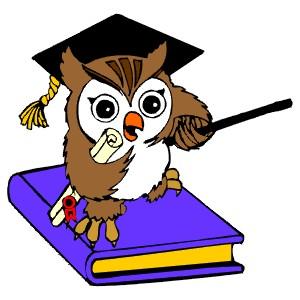 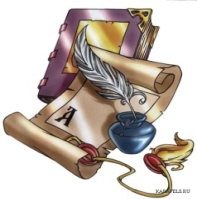 Циклограмма   деятельности                                                 классного   руководителя           Виды  деятельности                                              и    проводимые  мероприятия              периодичностьВстреча детейПроведение утренней зарядкиКонтроль посещаемости и успеваемостиОрганизация питанияИндивидуальные беседыКонсультацииРабота с классным журналомежедневноклассный чассбор-огонёкпроверка дневниковконсультации и беседы с родителямивнеклассные мероприятия по плану и вне планаработа с активом классаеженедельноПроведение  экскурсий, встреч. Работа с родительским комитетомОтчёт   микрогрупп  органа самоуправления класса о работеПосещение линейкиГенеральная уборка классной комнаты День Здоровья Библиотечные занятия                                      ежемесячноРодительское собраниеПодведение итогов успеваемости, награждение.каждую  четвертьРабота с личными делами учащихсяУчастие в мероприятиях  и акциях школьного. Муниципального, регионального, федерального уровней Участие детей в детских  объединениях  и организацияхПосещение семей учащихсяОрганизация поездок по краюЗанятия с психологом школы в течение года